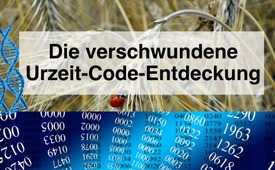 Die verschwundene Urzeit-Code-Entdeckung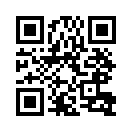 Ende der 80er Jahre gelang es in den Labors des damaligen Pharmariesen Ciba-Geigy Getreide herzustellen, das ohne Pestizide und Dünger gedeiht. Es handelte sich dabei um sogenannte Urzeitformen. Was geschah mit solch einer Entdeckung?Ende der 80er-Jahre gelang den Schweizer Forschern Dr. Guido Ebner und Heinz Schürch, in den Labors des Pharmariesen Ciba-Geigy in Basel heute Novartis, eine sensationelle Entdeckung. In Laborexperimenten setzten sie Getreide und Fischeier einem „elektrostatischen Feld“ aus. Resultat: Es wuchsen völlig überraschend „Urzeitformen“ heran. Sie waren um ein Vielfaches widerstandsfähiger und ertragreicher als herkömmliche oder genmanipulierte Pflanzen bzw. Fische. Sie gediehen ohne Dünger und Pestizide oder Medikamente. Als führender Hersteller von chemischen Pestiziden befand sich Ciba-Geigy nun in einem Interessenkonflikt. Fazit: Die Entdeckung ruht in den Schubladen des europäischen Patentamts, um Nachahmungen außerhalb der Firma zu unterbinden.von srzQuellen:http://www.urzeitcode.com
https://www.youtube.com/watch?v=gPOFyYvjWU8Das könnte Sie auch interessieren:#Biopatente - www.kla.tv/BiopatenteKla.TV – Die anderen Nachrichten ... frei – unabhängig – unzensiert ...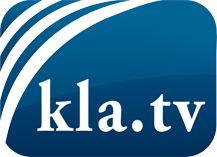 was die Medien nicht verschweigen sollten ...wenig Gehörtes vom Volk, für das Volk ...tägliche News ab 19:45 Uhr auf www.kla.tvDranbleiben lohnt sich!Kostenloses Abonnement mit wöchentlichen News per E-Mail erhalten Sie unter: www.kla.tv/aboSicherheitshinweis:Gegenstimmen werden leider immer weiter zensiert und unterdrückt. Solange wir nicht gemäß den Interessen und Ideologien der Systempresse berichten, müssen wir jederzeit damit rechnen, dass Vorwände gesucht werden, um Kla.TV zu sperren oder zu schaden.Vernetzen Sie sich darum heute noch internetunabhängig!
Klicken Sie hier: www.kla.tv/vernetzungLizenz:    Creative Commons-Lizenz mit Namensnennung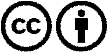 Verbreitung und Wiederaufbereitung ist mit Namensnennung erwünscht! Das Material darf jedoch nicht aus dem Kontext gerissen präsentiert werden. Mit öffentlichen Geldern (GEZ, Serafe, GIS, ...) finanzierte Institutionen ist die Verwendung ohne Rückfrage untersagt. Verstöße können strafrechtlich verfolgt werden.